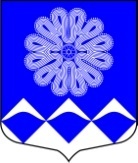 МУНИЦИПАЛЬНОЕ УЧРЕЖДЕНИЕ«СОВЕТ ДЕПУТАТОВ
МУНИЦИПАЛЬНОГО ОБРАЗОВАНИЯПЧЕВСКОЕ СЕЛЬСКОЕ ПОСЕЛЕНИЕ»КИРИШСКОГО МУНИЦИПАЛЬНОГО РАЙОНАЛЕНИНГРАДСКОЙ ОБЛАСТИРЕШЕНИЕот    08 апреля 2021 года                                                                        № 18/93В соответствии со статьей областного закона от 15.06.2010 № 32-оз «Об административно-территориальном устройстве Ленинградской области и порядке его изменения», Правилами присвоения, изменения и аннулирования адресов, утвержденными постановлением Правительства Российской Федерации от 19.11.2014 № 1221, Совет депутатов муниципального образования Пчевское  сельское поселение Киришского муниципального района Ленинградской областиРЕШИЛ:Наименовать центральную улицу в СНТ «Типино» – улицей Садовая.Разместить настоящее решение на официальном сайте муниципального образования Пчевское сельское поселение и опубликовать в газете «Пчевский вестник».Настоящее решение вступает в силу с момент его официального опубликования.Глава муниципального образованияПчевское сельское поселение					          	В.В.ЛысенковО наименовании улицы в СНТ    «Типино» муниципального образования Пчевское сельское поселение Киришского муниципального района Ленинградской области